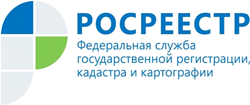 Управление Росреестра по Республике АдыгеяРеализация комплексного плана по наполнению сведениями ЕГРН на территории Адыгеи: предварительные итоги работыСведения о границах административно-территориальных образований Республики Адыгея. Республика Адыгея состоит из 9 муниципальных образований районного уровня, которые граничат с муниципальными образованиями Краснодарского края.В целях установления границ органами государственной власти Республики Адыгея с 2018 года активно ведутся работы по согласованию смежных границ с муниципальными образованиями соседнего региона, которые планируется завершить в 2024 году.Вместе с тем в Адыгее на 1 июня 2021 года в ЕГРН внесены сведения о 49 муниципальных образованиях  из 60. Исключение составляет муниципальное образование «Майкопский район», сведения о границах которого в ЕГРН не внесены.Доля границ населенных пунктов, внесенных в ЕГРН, достигла 77% (180 единиц) при их общем количестве 233 единицы. Лидерами в данном  рейтинге являются муниципальные образования Гиагинский район, город Майкоп и город Адыгейск, которые своевременно внесли в ЕГРН сведения о всех находящихся на их территории населенных пунктах. При этом наибольшее количество населенных пунктов границы, которых не содержатся в ЕГРН, находится в Шовгеновском  районе (16 пунктов), сведения о границах 14 населенных пунктов предстоит внести МО «Майкопский район».Сведения об особо охраняемых природных территориях и объектах культурного наследия.В ЕГРН внесены сведения о 14 особо охраняемых природных территориях, и о 96 объектах культурного наследия, включенных в Единый государственный реестр объектов культурного наследия. Объекты культурного наследия представлены 37 территориями, 42 объектами капитального строительства и 17 земельными участками.Наличие таких сведений позволяет предотвратить незаконное строительство в охранных зонах объектов культурного наследия, повреждение или уничтожение таких объектов.«В настоящее время работы по наполнению Единого государственного реестра недвижимости необходимыми сведениями продолжаются. Все задействованные в этой работе структуры всегда открыты к диалогу», - сообщила руководитель Управления Росреестра по Республике Адыгея Марина Никифорова.Материал подготовлен Управлением Росреестра по Республике Адыгея--------------------------------------Контакты для СМИ:Пресс-служба Управления Росреестра по Республике Адыгея (8772)56-02-4801_upr@rosreestr.ruwww.rosreestr.gov.ru385000, Майкоп, ул. Краснооктябрьская, д. 44